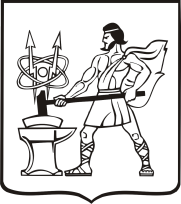 СОВЕТ ДЕПУТАТОВ ГОРОДСКОГО ОКРУГА ЭЛЕКТРОСТАЛЬМОСКОВСКОЙ   ОБЛАСТИРЕШЕНИЕот 29.11.2023 № 309/46Об утверждении Методики определения начальной (минимальной) цены договора (цены лота) за право размещения нестационарного торгового объекта на территории городского округа Электросталь Московской области	В соответствии с Федеральным законом от 06.10.2003 № 131-ФЗ «Об общих принципах организации местного самоуправления в Российской Федерации», Федеральным законом от 28.12.2009 № 381-ФЗ «Об основах государственного регулирования торговой деятельности в Российской Федерации», Уставом городского округа Электросталь Московской области, Совет депутатов городского округа Электросталь Московской области РЕШИЛ:Утвердить прилагаемую Методику определения начальной (минимальной) цены договора (цены лота) за право размещения нестационарного торгового объекта на территории городского округа Электросталь Московской области.2. Опубликовать настоящее решение в газете «Молва» и разместить на официальном сайте городского округа Электросталь Московской области в информационно-телекоммуникационной сети «Интернет» по адресу: www.electrostal.ru.         3. Настоящее решение вступает в силу со дня его опубликования.         4. Контроль за исполнением настоящего решения возложить на заместителя Главы Администрации городского округа – начальника управления по потребительскому рынку и сельскому хозяйству Соколову С.Ю.Председатель Совета депутатов городского округа                                                                                                О.И. МироничевГлава городского округа                                                                                     И.Ю. ВолковаПриложение № 1к решению Совета депутатовгородского округа ЭлектростальМосковской областиот 29.11.2023 № 309/46Методикаопределения годовой начальной (минимальной) цены договора(цены лота) за право размещения нестационарного торгового объекта на территории городского округа Электросталь Московской области          Настоящая Методика определяет принципы расчета начальной (минимальной) цены договора (цены лота) за право размещения нестационарного торгового объекта на территории городского округа Электросталь Московской области (далее – Методика) при подготовке условий проведения открытых аукционов на право размещения нестационарных торговых объектов на территории городского округа Электросталь Московской области.           Начальная (минимальная) цена договора (цена лота) за право размещения нестационарного торгового объекта на территории городского округа Электросталь Московской области определяется Администрацией городского округа Электросталь Московской области, являющейся организатором аукциона.           Начальная (минимальная) цена договора (цена лота) аукциона за право размещения нестационарного торгового объекта в год рассчитывается в соответствии с настоящей Методикой по следующей формуле:НМЦ = Б x S x Ккор х Кд х Км х  Кплощ, где:НМЦ – начальная (минимальная) цена договора (цена лота) за право размещения нестационарного торгового объекта рублей в год;Б – базовый размер ставки за право размещения нестационарного торгового объекта по городскому округу Электросталь принимается в соответствии с Законом Московской области об установлении базового размера арендной платы за земельные участки, находящиеся в собственности Московской области или государственная собственность на которые не разграничена на территории Московской области рублей за квадратный метр в год;S – площадь объекта в кв.м;Ккор – корректирующий коэффициент, по типу нестационарного торгового объекта (Таблица №1);Кд – коэффициент, учитывающий вид специализации (деятельности) нестационарного торгового объекта (Таблица №2); Км - коэффициент, учитывающий место расположения нестационарного торгового объекта (Таблица №3);Кплощ - коэффициент площади объектов нестационарной торговой сети, общественного питания и оказания услуг на территории городского округа Электросталь Московской области (Таблица №4).В случае если торговый объект размещается на другой срок, определение (минимальной) цены договора (цены лота) за право размещения нестационарного торгового объекта осуществляется пропорционально количеству дней размещения торгового объекта.Корректирующий коэффициент по типу нестационарного торгового объекта Ккор (Таблица №1)Коэффициент, учитывающий вид специализации (деятельности) нестационарного торгового объекта (Кд) (Таблица №2)Значения коэффициента, учитывающего территориальное расположение НТО (Км) (Таблица №3)Коэффициент площади объектовнестационарной торговой сети, общественного питанияи оказания услуг на территории городского округа ЭлектростальМосковской области (Таблица №4)N   
п/п Наименование объекта                                  Наименование объекта                                  Коэффициент
1.  Специализированный нестационарный торговый объект   Специализированный нестационарный торговый объект   2,0           2.  Павильон                                       Павильон                                       3,0          3.  Торговая галерея    Торговая галерея    3,5       4.  Киоск   Киоск   4,0          5.  Бахчевый развалБахчевый развал6,0          6.  Елочный базарЕлочный базар6,0       7.  Вендинговый автоматВендинговый автомат5,08.  Передвижное сооружениеПередвижное сооружение5,0          9.  Торговая палаткаТорговая палатка6,0         10.10.Мобильный торговый объект4,0№Специализация (деятельность) нестационарного объектаКд1.Продовольственные товары, включая подакцизные, или по продаже товаров смешанного ассортимента4,02.Мороженое, прохладительные (безалкогольные) напитки, продовольственные товары, за исключением подакцизных, театральная касса 3,53.Непродовольственные товары, табак6,04.Хлеб, хлебобулочные изделия2,55.Религиозная продукция, печатная продукция1,06.Ритуальные принадлежности3,07.Объекты бытового обслуживания3,08.Пункт быстрого питания4,09.Бахчевые культуры, сезонная торговля овощами и фруктами5,510.Елочный базар5,5№ Территории Км1Центральный район3,02Сельское поселение Степановское2,0№п/пНаименование объектаКплощ1.Нестационарный объект площадью, свыше 50 кв. 
метров62.Нестационарный объект площадью, равной 30 и до 50 кв. 
метров                                                43.  Нестационарный объект площадью, равной 20 и до 30 кв. 
метров                                                44.  Нестационарный объект площадью, равной 10 и до 20 кв. 
метров                                                3 5.  Нестационарный объект площадью менее 10 кв. метров    2 6.Бочка (цистерна), торговый автомат                    1 